Цели и задачи арт-терапии: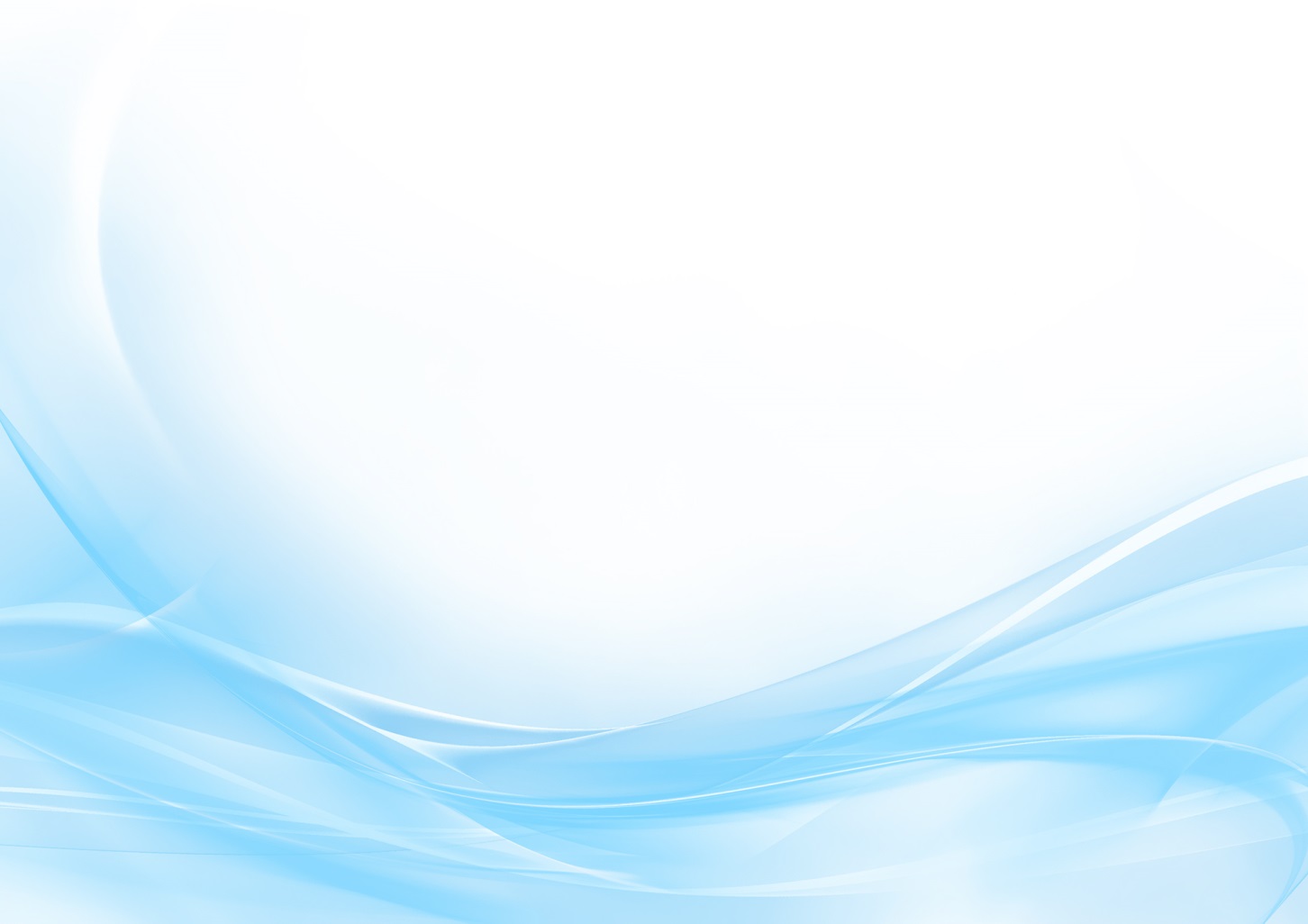 